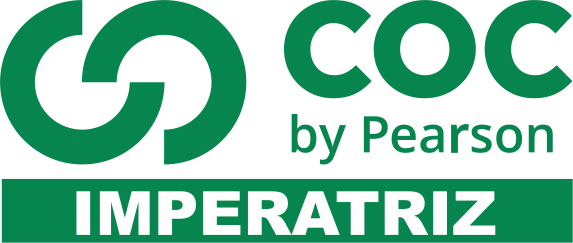 INSTRUÇÕES1. Analise as alternativas e marque aquela que melhor descreve um órgão:a) Órgãos são as unidades funcionais e estruturais dos seres vivos.b) Órgãos são conjuntos de células semelhantes que desempenham uma função específica.c) Órgãos são estruturas formadas por dois ou mais tecidos.d) Órgãos são as partes básicas da matéria.e) Órgãos são as unidades que mantêm todos os organismos vivos.2. Segundo a Teoria celularI. Todos os seres vivos são constituídos por células.II. As diferentes formas de vida apresentam a célula como unidade básica.III. O interior de uma célula abriga atividades essenciais aos seres vivos.IV. Uma célula só surge a partir de outra preexistente.Estão corretas as afirmativas:a) I e IIb) III e IVc) I, II e IIId) Todas as alternativas3. Analise as afirmações a seguir sobre o arco reflexo.I. O arco reflexo não passa pelo sistema nervoso central (SNC).II. No arco reflexo, o neurônio sensitivo leva a informação até a medula.III. O impulso nervoso de resposta no arco reflexo é enviado ao músculo pelo neurônio motor.A opção que contém apenas afirmativa(s) correta(s) é:a) I.b) II.c) I e III.d) II e III.4. Analise as afirmações a seguir:I. O crânio e a coluna vertebral são responsáveis pela condução do impulso nervoso.II. A medula espinal faz parte do sistema nervoso periférico.III. O cérebro faz parte do encéfalo.É correto apenas o que se afirma em:a) I. b) II c) III. d) I, II e III.5. Sabemos que existem três tipos diferentes de músculos: o estriado esquelético, estriado cardíaco e o não estriado. Marque a alternativa que indica corretamente o tipo de músculo relacionado com nossa locomoção.a) estriado esquelético.b) estriado cardíaco.c) não estriado.d) estriado esquelético e estriado cardíaco.6. Podemos classificar o tecido muscular em três tipos: tecido muscular estriado cardíaco, tecido muscular estriado esquelético e tecido muscular não estriado ou liso. Sobre esses tecidos, marque a alternativa INCORRETA:a) O tecido muscular liso é encontrado em órgãos do sistema digestório e está relacionado aos movimentos peristálticos.b) O tecido muscular estriado esquelético possui contração voluntária.c) O tecido muscular estriado cardíaco apresenta contração voluntária e é encontrado no coração.d) O tecido muscular estriado esquelético liga-se aos ossos e atua no movimento.
7. Um aluno observou uma célula pelo microscópio e fez as seguintes afirmações:- Foi possível observar a membrana plasmática e o núcleo;
- A célula não apresenta vacúolo e cloroplastos;
- A parede celular está ausente.De acordo com as afirmações do aluno, podemos afirmar que se trata:a) de uma célula procarionte pertencente a uma bactéria.b) de uma célula procarionte pertencente a um animal.c) de uma célula eucarionte pertencente a uma bactéria.d) de uma célula eucarionte pertencente a um animal.e) de uma célula eucarionte pertencente a uma planta.8. Marque a alternativa que indica corretamente o nome de uma estrutura presente em células eucariontes e procariontes.a) Complexo golgienseb) Peroxissomoc) Retículo endoplasmáticod) Mitocôndriae) Ribossomo9. Em qual das estruturas celulares é encontrada a maior quantidade de DNA de uma célula:a) Ribossomob) Cloroplastoc) Complexo golgiensed) Mitocôndriae) Núcleo10. A célula é a menor unidade dos organismos vivos. São compostas basicamente de________________ e ________________. As células eucarióticas apresentam _______________,enquanto as células procarióticas não apresentam essa estrutura e seu material genéticoencontra-se disperso no ________________.As palavras que completam corretamente as lacunas são:a) citoplasma, membrana plasmática, nucléolo e núcleo.b) citoplasma, núcleo, membrana plasmática e citoplasma.c) citoplasma, membrana plasmática, núcleo e citoplasma.d) citoplasma, nucléolo, membrana plasmática e núcleo.11. Uma forma de contribuir para a conservação do ar é:a) dar preferência ao uso de transportes coletivos ou que não utilizem combustíveis fósseis.b) eliminar o efeito estufa e, consequentemente, o aquecimento global.c) intensificar as queimadas naturais, como as que ocorrem no Cerrado.d) realizar a queima dos resíduos orgânicos, em vez dos recicláveis.12. Sobre o efeito estufa, assinale a alternativa correta.a) É um fenômeno natural, intensificado pela liberação de gases na atmosfera pela atividade humana.b) É um fenômeno causado apenas por atividades humanas.c) É um desastre para o planeta e deve ser eliminado.d) Não há como reduzi-lo, pois é um fenômeno natural que garante a vida na Terra.13. As usinas eólicas são comumente implantadas em áreas onde há uma elevada circulação atmosférica, o que garante a continuidade dos ventos para a ativação das turbinas e, assim, garantir a geração de energia a partir delas. Observe as alternativas abaixo e assinale aquela que indica uma vantagem para a implantação da energia eólica:a) a não emissão de gases de poluentes na atmosfera.b) a impossibilidade de emprego nas regiões brasileiras.c) a não utilização de tecnologias modernas.d) o alto impacto ambiental pela poluição sonora.14. O efeito estufa é um fenômeno natural que é intensificado pela ação humana. Qual gás, lançado por meio das atividades antrópicas, está diretamente relacionado ao efeito estufa?a) Argôniob) Dióxido de carbonoc) Nitrogêniod) Gás carbônicoe) Oxigênio15. O efeito estufa é uma das principais preocupações ambientais da humanidade, uma vez que os seus efeitos causam prejuízos para a biodiversidade e para as atividades humanas. Esse fenômeno tem como uma de suas consequências o:a) aumento da temperatura terrestre.b) elevado nível de poluição.c) processo de formação de vulcões.d) desenvolvimento de tornados.e) crescimento dos índices de chuva.Preencha o cabeçalho de forma legível e completa.A interpretação das questões faz parte da avaliação.Certifique-se de que, em cada questão, todo o desenvolvimento e as operações estejam explícitos, o não cumprimento do item anulará a questão.Utilize somente caneta de tinta azul ou preta. Prova feita a lápis não será corrigida e não terá direito à revisão.Serão anuladas as avaliações em que forem constatados: termos pejorativos ou desenhos inadequados.Procure cuidar da boa apresentação de sua prova (organização, clareza, letra legível).As respostas com rasuras e/ou líquido corretor não serão revisadas e nem aceitas.Não é permitido ter celulares e/ou objetos eletrônicos junto ao corpo, sobre a carteira ou com fácil acesso ao aluno durante a realização da avaliação, sob pena de sua anulação.Em caso de “cola” a prova será anulada e zerada imediatamente pelo professor ou fiscal de sala.